PhonicsPlease practise Look, Cover, Write, Check (mobile friendly)Click on the link. Choose the ‘ow’ sound, then click go. Read the word and then practise writing the word on the screen. https://ictgames.com/mobilePage/lcwc/index.htmlChallenge:Practise writing our tricky words thought/Can you write a sentence with the tricky words in?Reading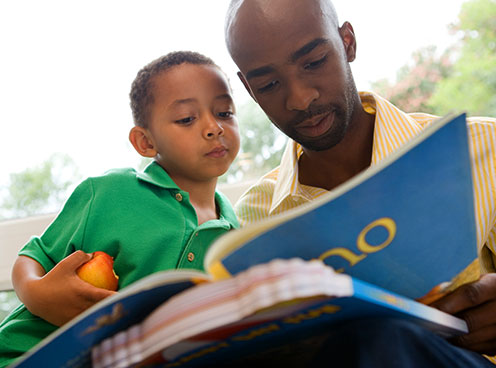 Your child will bring home a reading book and a reading record. Please read with your child at least three times a week and add a comment in the reading record. Please bring back your child’s reading book and reading record to school every Thursday so that they can be changed.Don’t forget to log in to your on-line book bag:https://ebooks.collinsopenpage.com/MathsThis week we have been practising counting in 10’s and ordering numbers from 0-100. Look on the BBC bitesize page and have a go at the activities and the quiz!https://www.bbc.co.uk/bitesize/topics/zknsgk7/articles/z87yn9q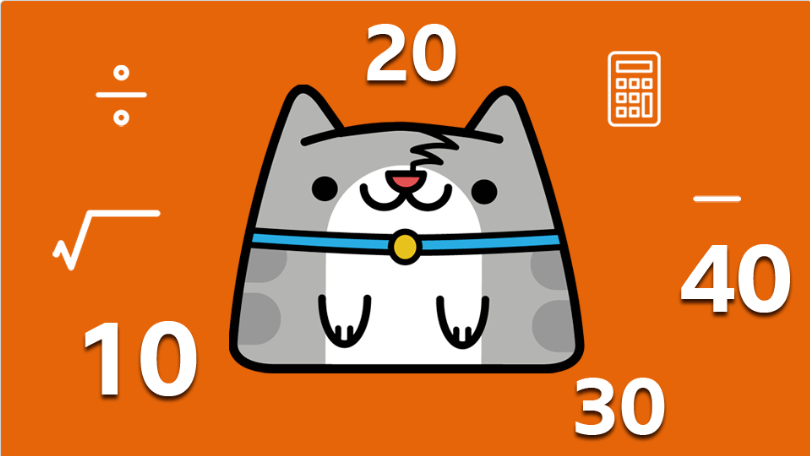 MathsThis week we have been practising counting in 10’s and ordering numbers from 0-100. Look on the BBC bitesize page and have a go at the activities and the quiz!https://www.bbc.co.uk/bitesize/topics/zknsgk7/articles/z87yn9qMathsThis week we have been practising counting in 10’s and ordering numbers from 0-100. Look on the BBC bitesize page and have a go at the activities and the quiz!https://www.bbc.co.uk/bitesize/topics/zknsgk7/articles/z87yn9q